GEOGRAFIJA 9. RAZREDDINARSKO KRAŠKE POKRAJINEPozdravljeni.Ta snov je za v ponedeljek, 16. 3. 2020.Na strani 124-126 (samostojni delovni zvezek), si preberete snov KAJ JE ZNAČILNO ZA POSELITEV IN GOSPODARSTVO DINARSKO KRAŠKIH POKRAJIN.Ko preberete rešite vse naloge na teh straneh.Nato v zvezek zapišete naslov (KAJ JE ZNAČILNO ZA POSELITEV IN GOSPODARSTVO DINARSKO KRAŠKIH POKRAJIN) in odgovorite v zvezek :Pojasni, zakaj so Dinarsko-kraške pokrajine redko poseljene.Kaj otežuje življenje ljudi na planotah in v hribovjih?Opiši, kaj je značilno za poselitev kraških polj.Kateri dejavniki so vplivali na  razvoj gospodarstva?Katere gospodarske dejavnosti so pomembne danes in na katere naravne vire so vezane.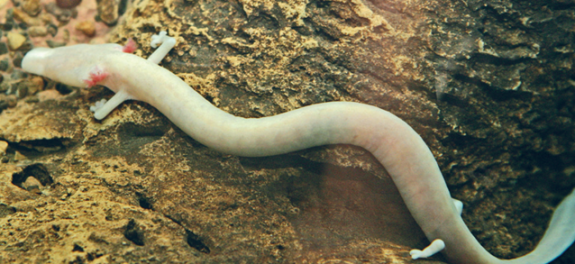 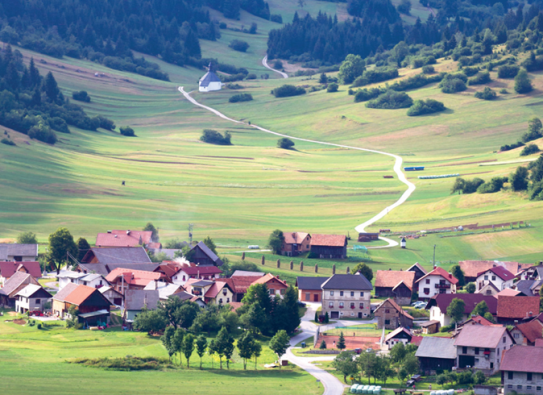 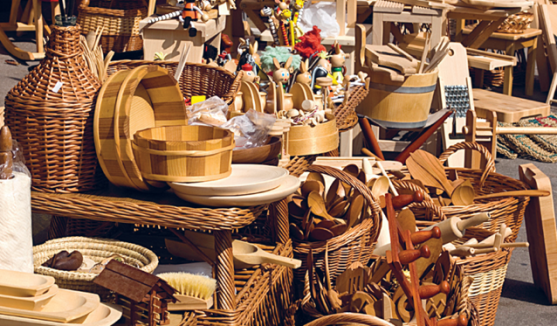 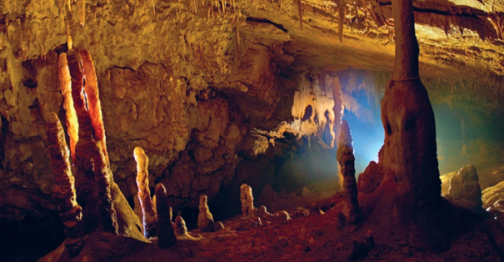 